                   Colegio  Américo Vespucio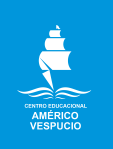                   Quintos Básicos / Lenguaje y Comunicación                  IALA / 2020La ciudad contemporáneaUnidad II: La ciudad en la historiaReflexiones sobre el “Derecho a la ciudad”Leer el siguiente texto:Sobre el derecho a la ciudad (David Harvey)Vivimos en una época en la que los derechos humanos se han situado en primer plano como modelo político y ético. Se dedica mucha energía a su promoción, protección y articulación como pilares para la construcción de un mundo mejor, pero acostumbran a formularse en términos individualistas y basados en la propiedad […][…] Vivimos en un mundo en el que la propiedad privada y la tasa de ganancia prevalecen sobre todos los demás derechos en los que uno pueda pensar; pero hay ocasiones en las que el ideal de los derechos humanos adopta un aspecto colectivo, como sucede con respecto a los derechos de los trabajadores, mujeres, gays y otras minorías. […] Tales luchas por los derechos colectivos han obtenido a veces notables resultados. Aquí quiero explorar otro derecho colectivo, el derecho a la ciudad […] Ahora bien, ¿cómo puede este definirse?La ciudad, observó en una ocasión el famoso sociólogo urbano Robert Park, es “el intento más coherente y en general más logrado del hombre por rehacer el mundo en el que vive de acuerdo con sus deseos más profundos. Pero si la ciudad es el mundo creado por el hombre, también es el mundo en el que está desde entonces condenado a vivir. Así pues, indirectamente y sin ninguna conciencia clara de la naturaleza de su tarea, al crear la ciudad el hombre se ha recreado a sí mismo”.  Si Park estaba en lo cierto, la cuestión de qué tipo de ciudad queremos no puede separarse del tipo de personas que queremos ser, el tipo de relaciones sociales que pretendemos, las relaciones con la naturaleza que apreciamos, el estilo de vida que deseamos y los valores estéticos que respetamos. El derecho a la ciudad es por tanto mucho más que un derecho de acceso individual o colectivo a los recursos que esta almacena o protege; es un derecho a cambiar y reinventar la ciudad de acuerdo con nuestros deseos.La libertad para hacer y rehacernos a nosotros mismos y a nuestras ciudades es […] uno de los más preciosos, pero más descuidados de nuestros derechos humanos. La asombrosa velocidad y magnitud del proceso de urbanización durante los últimos cien años significa, por ejemplo, que hemos sido recompuestos varias veces sin saber cómo ni por qué. ¿Ha contribuido al bienestar humano esa espectacular urbanización? ¿Nos ha hecho mejores personas, o nos ha dejado en suspenso en un mundo de anomia, alienación, cólera y frustración? ¿Nos hemos convertido en meras monadas zarandeadas de un lado a otro en un océano urbano? […]Ciudades rebeldes (David Harvey).Responder: 1.- En relación al texto, ¿Cuál es la importancia de la ciudad? ¿Por qué crees que se expone como un derecho humano? Reflexione y fundamente con sus propias palabras. ________________________________________________________________________________________________________________________________________________________________________________________________________________________________________________________________________________________________________________________________
2.- En tu experiencia personal, ¿Crees que se ha perdido el sentido de la “colectividad” en la ciudad? ¿Dónde podemos ver acciones colectivas? Reflexione y fundamente su respuesta. ________________________________________________________________________________________________________________________________________________________________________________________________________________________________________________________________________________________________________________________________
3.- Identifica al menos dos efectos positivos y dos efectos negativos que produce la urbanización en la vida de las personas. ________________________________________________________________________________________________________________________________________________________________________________________________________________________________________________________________________________________________________________________________

4.- Explica con tus palabras la siguiente frase: “(…) indirectamente y sin ninguna conciencia clara de la naturaleza de su tarea, al crear la ciudad el hombre se ha recreado a sí mismo”.________________________________________________________________________________________________________________________________________________________________________________________________________________________________________________________________________________________________________________________________Dudas, consultas y envío de guía de actividad al correo electrónico: diego.padilla@colegioamericovespucio.clNombreCursoFechaIV ° _________/____/ 2020AE2. Aprecian las ciudades como realidades sociales, como organizaciones colectivas que ocupan y comparten un espacio determinado dividiéndose tareas para beneficio común.AE6. Comprenden que las ciudades, al adquirir carácter polifuncional, se hacen espacios más complejos con problemas y desafíos nuevos.AE7. Comprenden en qué medida la historia de occidente está estrechamente vinculada a la vida en ciudades y cómo las nociones de civilización, orden y cultura se relacionan con estos espacios.